Typisch Comic?!Welche Merkmale treffen auf den Comic zu? Kreuze an und ergänze. Es gibt viele Bilder. Auf den Bildern gibt es       Sprechblasen. Auf den Bildern gibt es     Denkblasen. Für Geräusche gibt es       besondere Wörter.BewertungKreuze an und ergänze.Ich finde den Comic spannend.	 unheimlich. lustig.		 langweilig. traurig.   		 anstrengend. seltsam.  	 beeindruckend.   fantasievoll.	 ______________.Das gefällt mir am Comic: die Zeichnungen die Figuren die Dialoge die GeräuschwörterDeutsch/SAPH-Team LISUM 2020, CC BY SA 4.0  https://creativecommons.org/licenses/by-sa/4.0/legalcode.deDer Comic erzählt … eine Freundschaftsgeschichte. eine Familiengeschichte. eine Tiergeschichte. eine Abenteuergeschichte. eine Fantasiegeschichte. einen Krimi. _________________________ .Ich finde die Geschichte ____________ ,weil _____________________________________________________________ .         Mein LieblingsbildMein Lieblings-Geräuschwort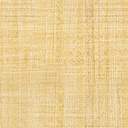 